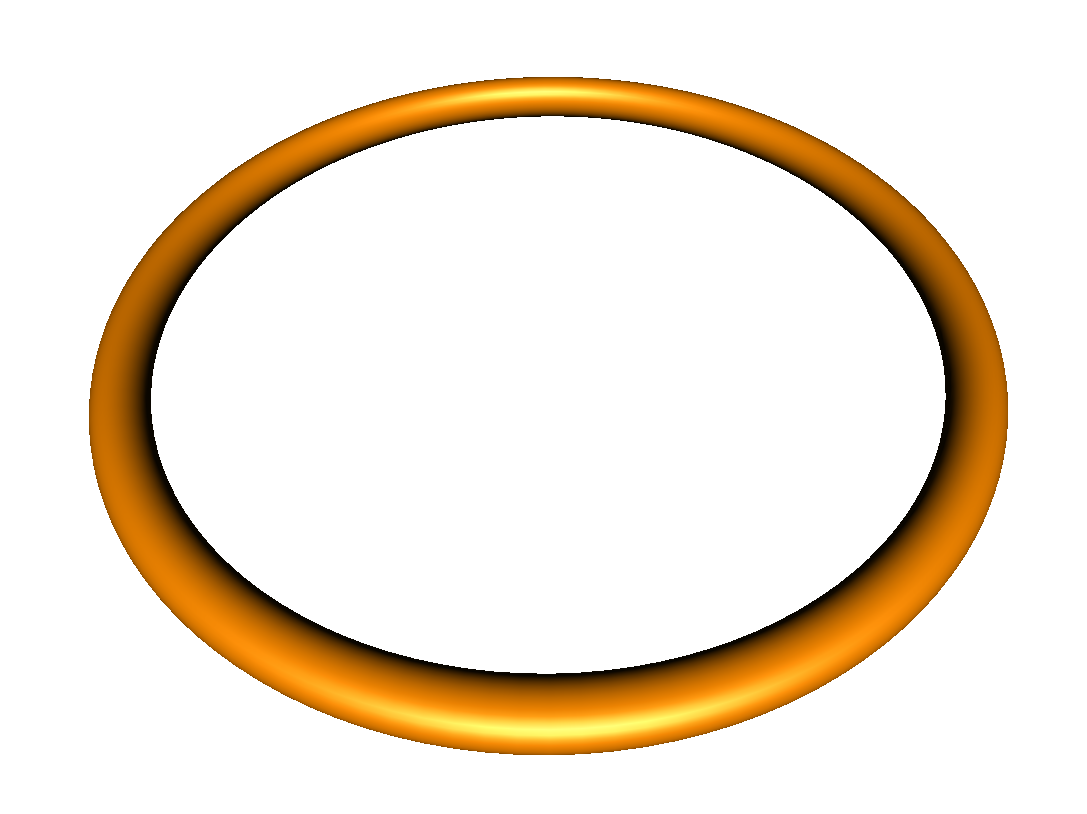 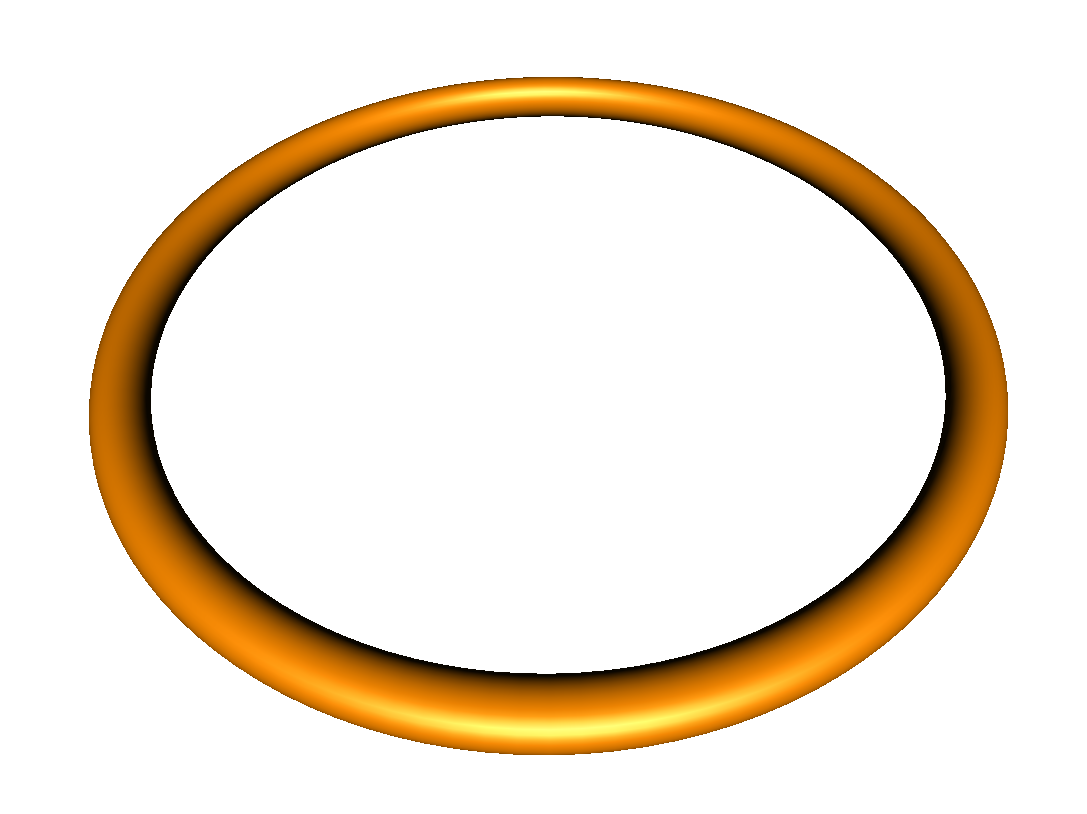 اسم الطفل : ....................................    المستوى الأول 		غرفة  التعلم :................الملاحظات:............................................................................................................................................................................................................................................................................................................................................................................................................................................................................................................................................................................................................					اسم المعلمة: ...........................................................مممارسات طفل الروضةيحدثيحدثيحدثمممارسات طفل الروضةدائماأحيانالايحدث على الإطلاق1ينصت بهدوء لآيات من الذكر الحكيم2يردد سورة الإخلاص3ينادي بعض الأطفال في محموعته بأسمائهم4ينادي المعلمة بإسمها واللقب المتفق عليه5يعبر بجمل وكلمات صحيحة عن أمور تخصه6يتذكر أحداث وتفاصيل وأسماء تخصه 7يعيد الأشياء إلى مكانها 8يعتمد على نفسه في الذهاب إلى الحمام وعند تناول الطعام 9يسمي الله قبل بدء الطعام 10يحمد الله بعد الإنتهاء من الطعام 11يتعامل مع الآخرين حسب الأنظمة المتبعة 12يتعاون مع الآخرين في الأنشطة 13يحافظ على ممتلكات الروضة 14يرتب وينظف من وراءه 15يعتز بعمله وانتاجه 16يكمل ما بدأ من عمل 17يسأل بحرية عن موضوع يثير إهتمامه 18يشكر من يخدمه أو يقدم له المساعدة 19يشارك في استعمال الأجهزة والأدوات 20يشكل بالعجين أشكال مختلفة 21يعلق عمله في المكان الخاص بذلك22يقوم بتمثيل الأدوار في ركن التمثيل 23يستخدم جهاز التسلق بطريقة سليمة 24يلعب بالرمل ويشكل به 25يتناول وجبته بشهية 26يستمع بإهتمام لأحداث القصة 27يرسم بحرية 28يقوم بعمليات التطابق والتسلسل والتجميع 29يستخدم العدسة المكبرة في الفحص بطريقة صحيحة30يستجيب للإشارة المتفق عليها للتجميع في الحلقة واللقاء الأخير 31يدخل معظم الأركان التعليمية 